SECTION SPORTIVE SCOLAIRE EQUITATION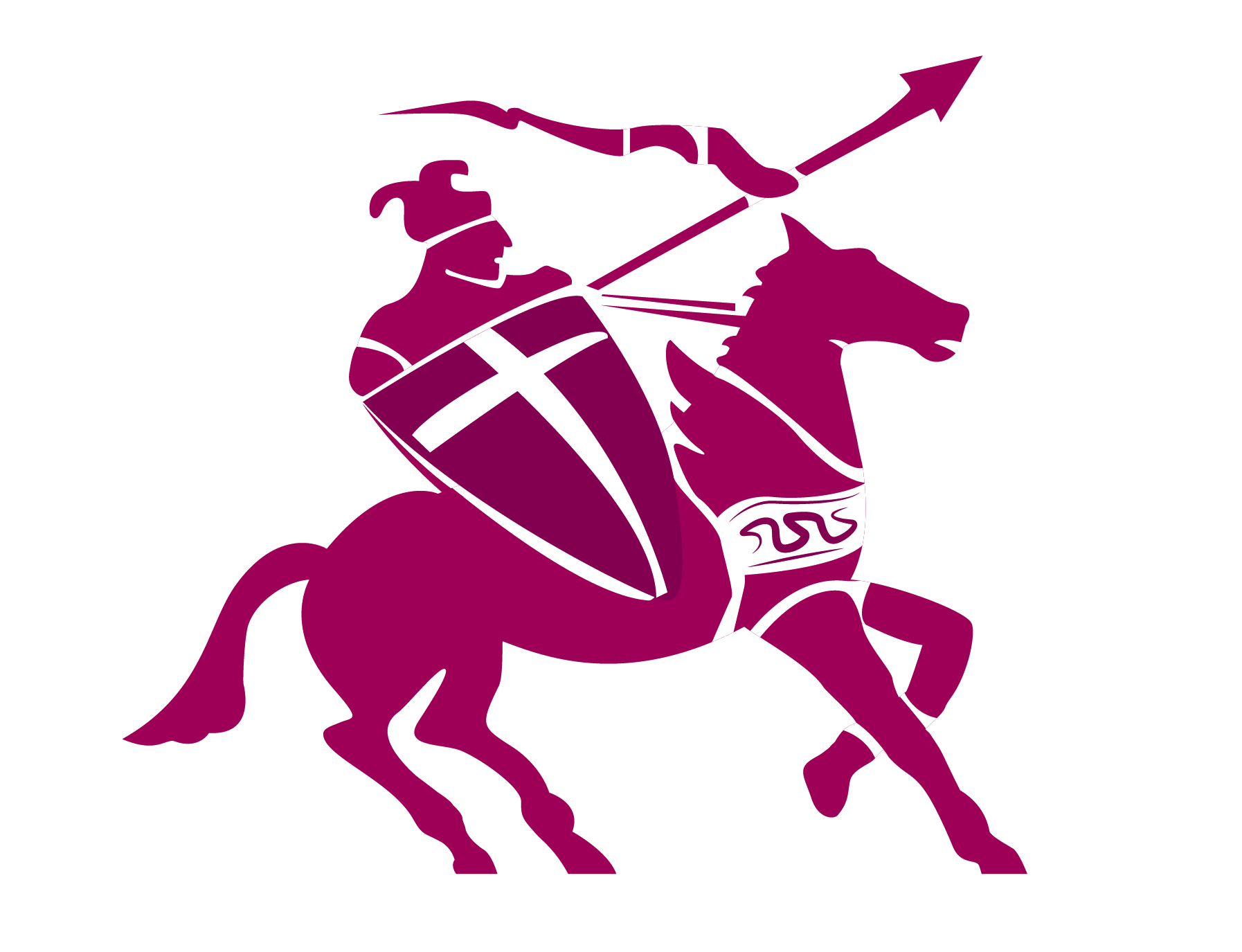 Lycée Rey Bois GuillaumeJe soussigné(e) (nom et prénoms du représentant légal) …………………………………………………..……………………................................................. Demeurant à (adresse) ………………………………………………………………………………………………………...3.    Adresse email (écrire lisiblement)...............................................................................................................................................................4.    Numéro(s) de téléphone où je peux être joint toute la journée………………………………………………………………………………………………………... 5.    Nom, prénoms de l’élève ……………………………………………………………..…………................................................7.    Classe de l’élève en 2019/2020...............................................................................................................................................................8.    Niveau du cavalier (galop), nom du Club si le cavalier est également licencié dans un autre club................................................................................................................................................................9.    Né(e) le (date et lieu de naissance)…………………………..………………………………………………………………………….10.  Demeurant à (adresse complète si différente de l’adresse mentionnée au 2. ci-dessus)……………………….…………………………………………………………………………….. ADHÉSIONInscrit mon enfant durant l’année scolaire 2019-2020 aux activités équestres proposées par LA CHEVALERIE DE LA BRETEQUE, au centre équestre situé 1649 chemin de la Forêt Verte – La Bretèque à Bois-Guillaume (76230), dans les conditions et selon les modalités définies par la convention de partenariat conclue avec le lycée Rey à Bois-Guillaume, à raison de deux entraînements par semaine à compter de la mi-septembre 2020 et jusqu’à la fin de l’année scolaire. (les séances correspondent au calendrier scolaire et s’arrêtent en même temps)autorise mon enfant à quitter seul le centre équestre à la fin de la leçon d’équitation sans qu’il soit nécessaire que LA CHEVALERIE DE LA BRETEQUE ne le raccompagne à l’établissement scolaire et décharge en conséquence LA CHEVALERIE DE LA BRETEQUE de toute responsabilité quant au trajet retour de mon enfant : autorise mon enfant N’autorise PAS mon enfantprends acte que toute inscription aux activités proposées par le centre équestre vaut adhésion au règlement intérieur (accessible sur le site internet de la Chevalerie de la Bretèque).prend acte que LA CHEVALERIE DE LA BRETEQUE sollicitera, à défaut de la fourniture par les parents d’une copie de la licence de la fédération française d’équitation de leur enfant pour la saison en cours (Septembre 2020), la délivrance pour mon enfant de la licence de la fédération française d’équitation pour la saison 2020-2021, sous réserve du règlement de la cotisation correspondante ;EXAMENS MEDICAUX ET INTERVENTIONScertifie que mon enfant ne présente pas de contre-indication à la pratique du sport et notamment de l’équitation ;s’engage à fournir à la rentrée, un certificat médical de non contre-indication à la pratique de l’équitation en compétition délivré par un médecin, titulaire du CES de médecine du sport ou de la capacité en médecine et biologie du sport ou du diplôme d’étude spécialisée complémentaire de médecine du sport. A titre indicatif, le Docteur Thibaut Drieu, place de l’Église à Bihorel (76420),  titulaire du CES de médecine du sport, est habilité par l’établissement scolaire à délivrer ledit certificat médical ;autorise tout médecin à pratiquer ou faire pratiquer toute intervention médicale et/ou chirurgicale en cas d'urgence et/ou à prescrire tout traitement rendu nécessaire par l'état de santé de mon enfant ;DROIT A L’IMAGEautorise expressément LA CHEVALERIE DE LA BRETEQUE et/ou ses ayants-droit à utiliser ou faire utiliser ou reproduire ou faire reproduire le nom, l’image, la voix et la prestation sportive de mon enfant dans le cadre des activités proposées par LA CHEVALERIE DE LA BRETEQUE en vue de toute exploitation directe ou sous forme dérivée et ce, sur tout support y compris à des fins publicitaires ou commerciales, dans le monde entier, par tous les moyens connus ou inconnus à ce jour, pour dix (10) ans à compter de la date de signature des présentes ;CONDITIONS FINANCIERES 3 verse à LA CHEVALERIE DE LA BRETEQUE le montant de la licence de la fédération française d’équitation s’élevant à la somme de 25 € pour l’année scolaire 2020-2021, ou de 36 € pour les élèves nés en 2003 payée ce jour : par chèque libellé à l’ordre de LA CHEVALERIE DE LA BRETEQUE en espècedont quittance	s’engage à verser  à LA CHEVALERIE DE LA BRETEQUE le montant de l’enseignement soit la somme de 1100 € TTC pour l’année scolaire 2019-2020 avant le début des cours;	souhaite louer annuellement un casier de sellerie au centre équestre afin que mon enfant puisse y déposer ses effets personnels et m’engage en conséquence à verser à LA CHEVALERIE DE LA BRETEQUE  la somme annuelle de 115 € TTC ; ou un casier simple pour la somme de 58 € TTC.     souhaite commander la Tenue du Club (merci d’indiquer la taille) :        Le polo : 45 € Taille :	  Le sweat capuche : 53 € Taille :Prends acte que le montant global que je devrais acquitter s’élève à la somme totale hors licence de ……………. € TTC, payable par : chèque(s) établis à l’ordre de LA CHEVALERIE DE LA BRETEQUE  espèces carte bancaireRUPTURE ANTICIPEE DU CONTRATLe présent contrat ne pourra être rompu sauf cause de force majeure. Dans ce seul cas, le solde dû au moment de la rupture sera remboursé au prota temporis, frais de dossier déduits. Dans tous les autres cas, la somme totale visée au paragraphe D des présentes est due en totalité.ASSURANCE ET RESPONSABILITEPrends acte que, indépendamment des assurances responsabilité civile et/ou maladie/accident souscrites par les parents, LA CHEVALERIE DE LA BRETEQUE est régulièrement assurée dans le cadre des activités qu’elle propose au centre équestre ;Déclare décharger de toute responsabilité LA CHEVALERIE DE LA BRETEQUE, en cas de vol ou de perte de biens ainsi que toute dégradation des sites pouvant lui être imputées. Il incombe en conséquence à chaque parent, s’il l’estime nécessaire, de souscrire une assurance à ce titre.Contact Chevalerie de la Bretèque : Fabienne Boyer : 0612536148 mail :  sport-etudes@lachevaleriedelabreteque.comFait à ………………………………………………… Le ………………………………………………… En deux exemplairesLe représentant légal de l’enfant		Le représentant de la Chevalerie                          de la Bretèque Signature précédée de la mention « lu et approuvé »_______________________  Rayer la mention inutile3 Cocher l’option retenue